EXHIBIČNÍ TURNAJ V BOCCIE PRO PŘÁTELE A FANOUŠKY KAMILA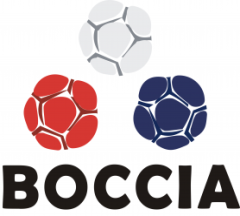 ZAHRAJTE SI PARALMYPIJSKÝ SPORT BOCCIA A PODPOŘTE KAMILA NA JEHO CESTÁCH PŘI REPREZENTACI ČESKÉ REPUBLIKY V ZAHRANIČÍDatum akce: sobota 7.3.2014Zahájení: 13:00 hodMísto: Tělocvična Centrum Kociánka Brno, Kociánka 2129/6, 612 00 Brno – Královo PoleVstupné: dobrovolné (příspěvky Kamilovy na zahraniční kvalifikační turnaj,Evropský pohár - Španělsko)Startovné: dospělí 200,- Kč, děti 100 KčSebou: kdo co upeče, dobrou náladuPřijďte si vyzkoušet hru Boccia, která je podobná francouzskému Pétanque. Budete mít možnost naučit se něco nového, zúčastnit se turnaje a třeba se utkat přímo s trojnásobným mistrem České republiky, Kamilem Vašíčkem. Vítáni jsou všichni dospělí i děti.Vyhlašujeme soutěž o nejlepší, nejoriginálnější a nejchutnější občerstvení. Fantazii se meze nekladou. Bábovky, chlebíčky, jednohubky, dorty, prostě vše, co Vás napadne. Vítěz získá hodnotný dárek.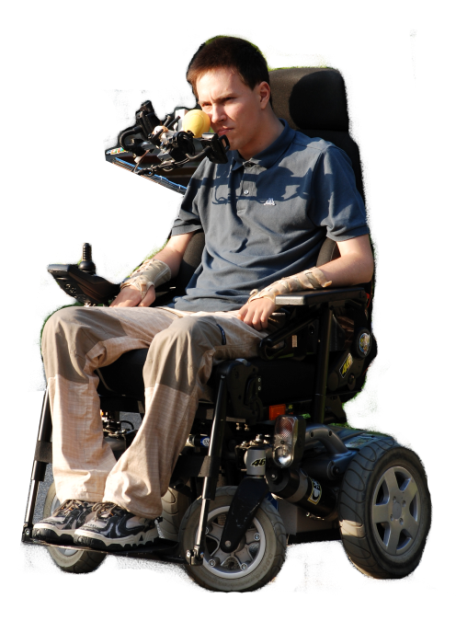 Další informace najdete na:www.facebook.com/kamilnaparalympiaduwww.kamilvasicek.czKamil Vašíček (Sportovní klub Kociánka Brno)Trojnásobný mistr ČRReprezentant ČRPodpořte mě prosím na:www.czechsportguru.cz/tym/kamil-vasicek